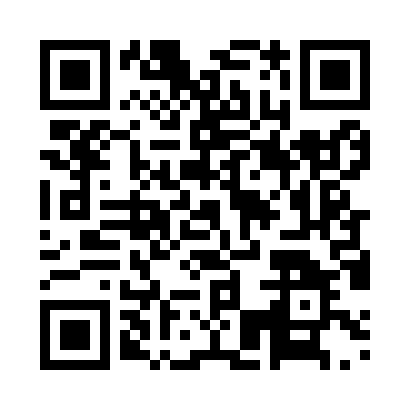 Prayer times for Dennewinkel, BelgiumMon 1 Apr 2024 - Tue 30 Apr 2024High Latitude Method: Angle Based RulePrayer Calculation Method: Muslim World LeagueAsar Calculation Method: ShafiPrayer times provided by https://www.salahtimes.comDateDayFajrSunriseDhuhrAsrMaghribIsha1Mon5:187:151:445:178:1410:032Tue5:157:131:445:188:1510:053Wed5:137:111:435:198:1710:084Thu5:107:081:435:208:1810:105Fri5:077:061:435:218:2010:126Sat5:047:041:425:218:2210:147Sun5:017:021:425:228:2310:168Mon4:597:001:425:238:2510:199Tue4:566:581:425:248:2710:2110Wed4:536:551:415:258:2810:2311Thu4:506:531:415:258:3010:2512Fri4:476:511:415:268:3110:2813Sat4:446:491:415:278:3310:3014Sun4:416:471:405:288:3510:3315Mon4:386:451:405:298:3610:3516Tue4:356:431:405:298:3810:3717Wed4:326:401:405:308:4010:4018Thu4:296:381:395:318:4110:4219Fri4:266:361:395:318:4310:4520Sat4:236:341:395:328:4510:4721Sun4:206:321:395:338:4610:5022Mon4:176:301:395:348:4810:5323Tue4:136:281:385:348:4910:5524Wed4:106:261:385:358:5110:5825Thu4:076:241:385:368:5311:0126Fri4:046:221:385:368:5411:0327Sat4:016:201:385:378:5611:0628Sun3:576:191:385:388:5711:0929Mon3:546:171:375:388:5911:1230Tue3:516:151:375:399:0111:15